НАРУЧИЛАЦКЛИНИЧКИ  ЦЕНТАР ВОЈВОДИНЕул. Хајдук Вељкова бр. 1, Нови Сад(www.kcv.rs)ОБАВЕШТЕЊЕ О ЗАКЉУЧЕНОМ УГОВОРУ У  ПОСТУПКУ ЈАВНЕ НАБАВКЕ БРОЈ 187-13-OВрста наручиоца: ЗДРАВСТВОВрста предмета: Опис предмета набавке, назив и ознака из општег речника набавке: набавка регистрованих лекова са Листе лекова (risperidon 25mg i 37,5mg)  за потребе Клиничког центра Војводине33661500 – психолептициУговорена вредност: без ПДВ-а 4.852.760,00  динара, односно 5.240.980,80 динара са ПДВ-омКритеријум за доделу уговора: економски најповољнија понудаБрој примљених понуда: 1Понуђена цена: Највиша: 4.852.760,00 динараНајнижа: 4.852.760,00 динараПонуђена цена код прихваљивих понуда:Највиша: 4.852.760,00 динара Најнижа: 4.852.760,00 динараДатум доношења одлуке о додели уговора: 20.09.2013.Датум закључења уговора: 30.09.2013.Основни подаци о добављачу:„Inpharm Co.“ д.о.о., Цара Душана 266, БеоградПериод важења уговора: до 31.12.2013 године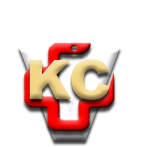 КЛИНИЧКИ ЦЕНТАР ВОЈВОДИНЕ21000 Нови Сад, Хајдук Вељка 1, Србија,телефон: + 381 21 487 22 05; 487 22 17; фаx : + 381 21 487 22 04; 487 22 16www.kcv.rs, e-mail: uprava@kcv.rs, ПИБ:101696893